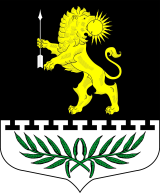 ЛЕНИНГРАДСКАЯ ОБЛАСТЬЛУЖСКИЙ МУНИЦИПАЛЬНЫЙ РАЙОНАДМИНИСТРАЦИЯ СЕРЕБРЯНСКОГО СЕЛЬСКОГО ПОСЕЛЕНИЯПОСТАНОВЛЕНИЕот   12.03.2018    №  27О перерегистрации очереди граждан, состоящих на учете в качестве нуждающихся в жилых помещениях,предоставляемых по договорам социального наймаРуководствуясь Жилищным Кодексом РФ, областным законом от 26.10.2005г. № 89-оз «О порядке ведения органами местного самоуправления Ленинградской области учета граждан в качестве нуждающихся в жилых помещениях, предоставляемых по договорам социального найма».ПОСТАНОВЛЯЮ:1. Провести перерегистрацию граждан, состоящих на учете в качестве нуждающихся в жилых помещениях, предоставляемых по договору социального найма, по состоянию на 12 апреля 2018 г. в Серебрянском сельском поселении Лужского муниципального района:2. Опубликовать данное постановление в газете «Лужская правда» и на официальном сайте Серебрянского сельского поселения.3. Контроль за исполнением постановления возложить на заместителя главы администрации  Серебрянского сельского поселения С.В.Стриженкова.4. Настоящее постановление вступает в силу со дня подписания.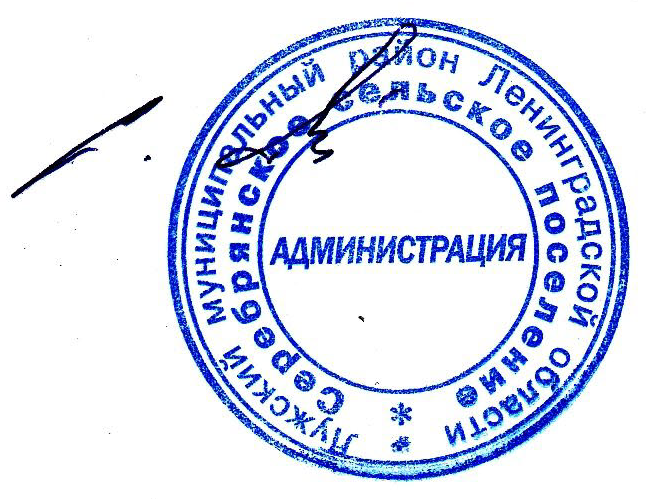 Глава администрацииСеребрянского сельского поселения            №Фамилия, имя, отчествоЧисленный состав семьи.Адрес регистрацииДата постановки на учетНаличие права на получение жилья вне очереди1.Браунер Любовь Владимировна4 чел.д. Ильжо19.12.2007 гСт. 57.п.22.Федоров Николай Владимирович1 чел.д.Смерди,ул.Лужская.д.222.01.2009 гСт.57.п.2. ст.57.3 ЖК РФ3.Немова Анастасия Сергеевна2 чел.п.Серебрянский, ул.Совхозная,д.8,кв.1623.06.2014г.Ст.51.п.п.2.п.1 ЖК РФ